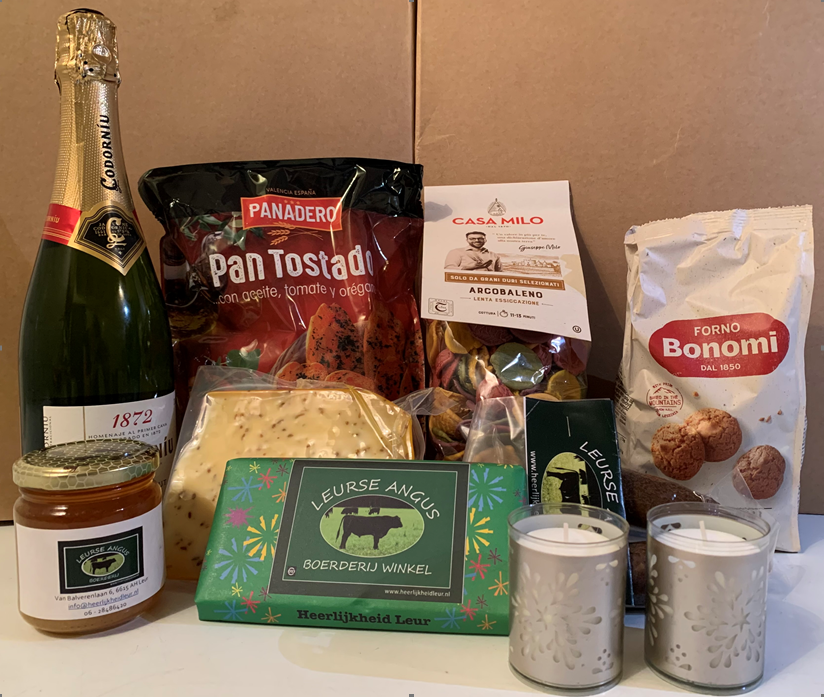 Proseco pakket 